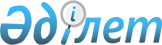 Об определении видов и порядка поощрения граждан, а также размера денежного вознаграждения, участвующих в обеспечении общественного порядка в городе ТекелиПостановление акимата города Текели Алматинской области от 7 декабря 2017 года № 364. Зарегистрировано Департаментом юстиции Алматинской области 14 декабря 2017 года № 4424
      В соответствии с подпунктом 3) пункта 2 статьи 3 Закона Республики Казахстан от 09 июля 2004 года "Об участии граждан в обеспечении общественного порядка", акимат города Текели ПОСТАНОВЛЯЕТ:
      1. Определить виды и порядок поощрения граждан, а также размер денежного вознаграждения, участвующих в обеспечении общественного порядка в городе Текели согласно приложению.
      2. Контроль за исполнением настоящего постановления возложить на заместителя акима Дуйсебаева Руслана Ертаевича.
      3. Настоящее постановление вступает в силу со дня государственной регистрации в органах юстиции и вводится в действие по истечении десяти календарных дней после дня его первого официального опубликования. Виды и порядок поощрении граждан, а также размера денежного вознаграждения, участвующих в обеспечении общественного порядка в городе Текели
      1. Видами поощрения граждан, участвующих в обеспечении общественного порядка являются:
      1) объявление благодарности;
      2) награждение грамотой;
      3) выдача денежной премии.
      2. Вопросы поощрения граждан, участвующих в обеспечении общественного порядка, рассматривается комиссией по поощрению граждан, созданной акиматом города Текели, по представлению Отдела внутренних дел города Текели.
      3. Основанием для поощрения является решение, принимаемое комиссией.
      4. Виды поощрения, в том числе размер денежного вознаграждения, устанавливается Комиссией с учетом внесенного поощряемым вклада в обеспечение общественного порядка, и не превышает, как правило, 10-кратного месячного расчетного показателя
      5. Для выплаты денежного вознаграждения дополнительно издается приказ начальника Отдела внутренних дел города Текели, согласно решению, принятому комиссией.
					© 2012. РГП на ПХВ «Институт законодательства и правовой информации Республики Казахстан» Министерства юстиции Республики Казахстан
				
       Аким города Текели

Б. Унербаев
Приложение к постановлению Акимата города Текели от 7 декабря 2017 года № 364 "Об определении видов и порядка поощрения граждан, а также размера денежного вознаграждения, участвующих в обеспечении общественного порядка в городе Текели"